HOLLY HIGH SCHOOL
GIRLS VARSITY SOCCERHolly High School Girls Varsity Soccer beat Brandon High School 4-1Wednesday, May 16, 2018
6:00 PM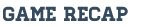 Holly came out very strong and determined to win against Brandon. The girls played a great game and dominated the control and possession of the game. Payton Price scored a goal, dribbling down and finishing at the net. Lexie Curtis scored a goal, off of a kick by the 18 yard line. Victoria Karakuc scored a goal jumping through the middle, was assisted by Ashlee Long. Sam Peters also scored a goal off a PK. Overall, the girls communicated and were focused on the task at hand they came out with intensity and fought hard to win.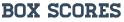 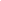 